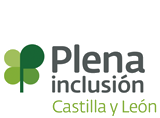 solicitud específica de pilotajes y compromisosNombre pilotajeDatos de la entidaddatos del servicio en el que se desarrollará el pilotajedatos de la persona que liderará el pilotaje en el serviciobreve justificación de las razones que motivan la participación en este pilotaje¿SOLICITÓ ESTE MISMO PILOTAJE EN EL 2020?No lo solicitéSí lo solicité y no me fue concedidoSí lo solicité y se me concedió, continuando con él este año 2021 No procede (el año pasado no se ofertó)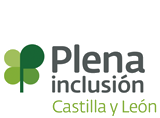 evidencias específicas por pilotaje (si procede)Cumplimentar en el caso de solicitar es pilotaje concretoAPOYO ACTIVO 	% de pcd del centro/servicio con grandes necesidades de apoyo 	% de pcd del centro/servicio con conducta desafianteSISTEMAS AUMENTATIVOS Y ALTERNATIVOS DE COMUNICACIÓNIndicar el número de personas con discapacidad intelectual o del desarrollo del centro/servicio que precisan de SAACEDUCACIÓN INCLUSIVASeñalar el pilotaje al que se adhiere:Apoyo a la transformación Diseño Universal de Aprendizaje Currículum MultinivelPUNTO Y SEGUIDO. VIDA INDEPENDIENTE Y ASISTENCIA PERSONALParticipación previa en el pilotaje de VI y AP de: 2018 / 2019 /2020Indicar el nº de asistentes personales con los que cuenta en la actualidadIndicar el nº de personas a las que presta asistencia personal en la actualidadSERVICIO DE APOYO EN LA COMUNIDADDispone de CO o CD que quiere transformarNo dispone de CO o CD y/o prefiere promover recursos de apoyo personalizados y comunitarios (completamente externos al CO o CD).TECNOLOGÍA CENTRADA EN LA PERSONA (EMPLEO)Seleccionar si dispone de: Centro Especial de Empleo Servicio de Empleocompromisos adquiridosLa entidad y el servicio de referencia donde se implementará el proyecto de pilotaje al que se refiere este documento, se comprometen a:Aceptación y compromiso del servicio con los valores de Plena inclusión, así como estar alineados con los enfoques centrados en la persona, el modelo de calidad de vida e inclusión social.Compromiso de participación en el programa y de ejecución de las actividades previstas en el mismo y en los plazos previstos (evaluación inicial y final, ejecución de un proyecto de innovación social vinculado con los propuestos en el programa o similar, coherente con la propuesta de Plena inclusión de Servicios Centrados en la Persona, difusión y transferencia de conocimientos adquiridos, compartir datos de evaluación, así como el cumplimiento del calendario previsto para cada una de las fases del proyecto…).Disposición del tiempo y dedicación necesarios por parte de los profesionales vinculados al proyecto, para el desarrollo e implementación del mismo, así como para la participación en las reuniones online, formaciones…Aceptación de colaboración (acorde a los recursos organizativos y de tiempo del servicio) en el año siguiente como servicio mentor que facilite la transferencia del conocimiento adquirido a otros servicios que puedan querer replicar su proyecto.Configurar un equipo transversal “promotor del pilotaje” (profesionales, voluntarios en su caso, personas receptoras de apoyo, familiares… en función del caso) considerando la perspectiva de género en su Centro o Servicio para el despliegue del pilotaje.Compartir información, facilitar la participación y colaboración con la Federación: coordinarse con el técnico asignado para cada pilotaje, elaborar los informes que sean necesarios, participar activamente en los foros, reuniones, jornadas, difusión en medios de comunicación, etc. que se establezcan para compartir y difundir información.En 	, a 	de 	de 2021Fdo: Representante legal de la entidad	Fdo: Director o responsable del servicioUna vez cumplimentada remitir a:Raquel Morentin. innovacion@plenainclusioncyl.org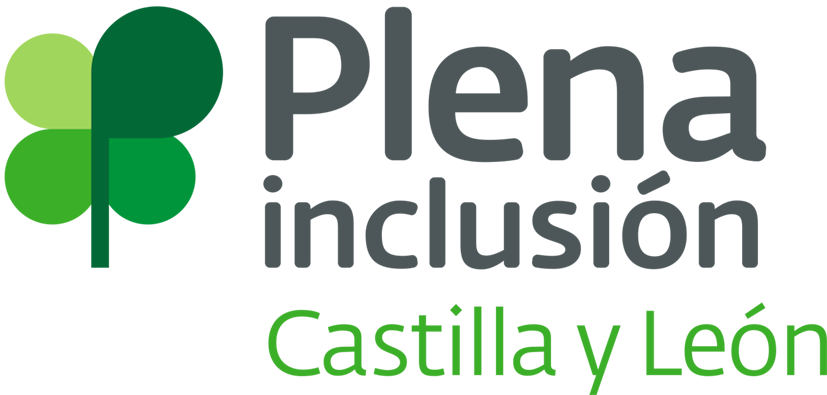 solicitud de participación en los pilotajesDatos de la entidadpilotajes en los que se quiere participar¡Escríbelos por orden de preferencia y añade si en el 2020 ya estabas participando en ese mismo pilotaje – si es así pon "continuidad"- o si es una nueva solicitud –si es así pon "nuevo"-).experiencia previa en innovación social hacia servicios centrados en la persona(Participación en proyecto de transformación de Plena inclusión; participación y presentación en ferias deconocimiento, encuentros o jornadas vinculadas a transformación, participación en proyectos nacionales o internacionales coherentes con servicios centrados en la persona; compartir experiencias en entornos colaborativos como el Huerto de ideas, Intranet, redes; particiar en redes y/o proyectos federativos que promuevan enfoques centrados en las personas; tener profesionales en el servicio que hayan recibido formación en procesos de planificación centrados en las personas...)acreditaciones, valoraciones o evaluaciones externas coherentes con servicios centrados en la persona(Formar parte de redes de conocimiento y de práctica sobre servicios centrados en la persona,Federación, confederación, CERMI..., tener en el servicio profesionales que hayan desarrollado programas de postgrado vinculados, desarrollar buenas prácticas avaladas externamente, acreditación en sistemas de gestión de calidad...)En 	, a 	de 	de 2021Firma del representante legal y sello de la entidadFdo. Representante legal de la entidadUna vez cumplimentada remitir aRaquel Morentin. innovacion@plenanclusioncyl.orgNombreDirecciónLocalidadTeléfonoE-mailNombre del representante legalDNICargoTipo de servicio (CO, CD, Residencia, vivienda, empleo, SAF...)Nombre del servicioDirecciónLocalidadTeléfonoE-mailNombre del director/responsable del servicioDNICargoNombre y apellidosCargoDirecciónLocalidadTeléfonoE-mailNombreDirecciónLocalidadTeléfonoE-mailNombre delrepresentante legalCargoDNI